Singapore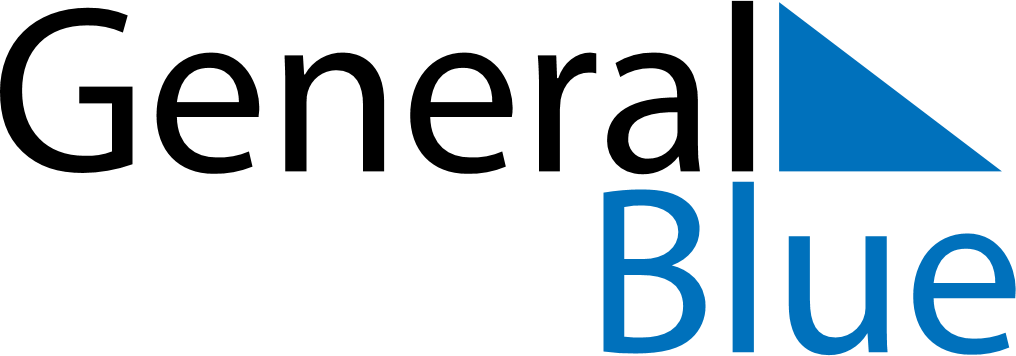 SingaporeSingaporeSingaporeSingaporeSingaporeSingaporeSingaporeJuly 2018July 2018July 2018July 2018July 2018July 2018July 2018July 2018SundayMondayTuesdayWednesdayThursdayFridaySaturday12345678910111213141516171819202122232425262728293031August 2018August 2018August 2018August 2018August 2018August 2018August 2018August 2018SundayMondayTuesdayWednesdayThursdayFridaySaturday12345678910111213141516171819202122232425262728293031September 2018September 2018September 2018September 2018September 2018September 2018September 2018September 2018SundayMondayTuesdayWednesdayThursdayFridaySaturday123456789101112131415161718192021222324252627282930 Aug 9: National DayAug 21: Hari Raya Haji